МІНІСТЕРСТВО ОСВІТИ І НАУКИ УКРАЇНИЛьвівський національний університет імені Івана ФранкаФакультет іноземних мовКафедра німецької філології"Затверджено"на засіданні кафедри німецької філологіїфакультету іноземних мовЛьвівського національного університетуімені Івана Франка(протокол № 1від 29 серпня_ 2022 р.)В.о. завідувача кафедри_________________доц. Н.Є. ПетращукСилабус із навчальної дисципліниАКТУАЛЬНІ ПРОБЛЕМИ ЗАХІДНОЄВРОПЕЙСЬКОГО СУСПІЛЬСТВА В ЛІТЕРАТУРНІЙ ІНТЕРПРЕТАЦІЇ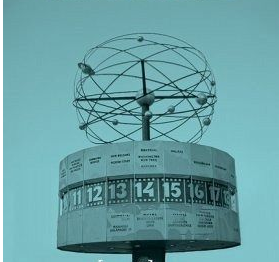 Освітньо-професійна програма «Німецька та англійська мови і літератури (переклад включно)»першого  (бакалаврського) рівня вищої освітиСпеціальність 035 Філологія Спеціалізація – 035.043. Германські мови та літератури (переклад включно), перша – німецькаЛьвів – 2022 рікСилабус курсу «Актуальні проблеми західноєвропейського суспільства в літературній інтерпретації»2022/2023 навчального рокуІНФОРМАЦІЯ ПРО ВИКЛАДАЧАКОНСУЛЬТАЦІЇІНФОРМАЦІЯ ПРО КУРСОЦІНЮВАННЯПРИКЛАДИ ТЕСТОВИХ ЗАВДАНЬІ. Was ist richtig?a) Die Mehrheit der namhaften deutschen Schriftsteller der letzten 40 Jahre hat sich im Laufe der Zeit mit der Umweltthematik befasst, allerdings haben nur relativ wenige wichtige Romane Umweltthemen in den Vordergrund gestellt.b) Nur wenige deutsche namhafte Schriftsteller haben sich im Laufe der Zeit in ihren Werken mit der Umweltthematik befasst, obwohl sie sich öffentlich für die Umweltthemen geäußert haben. c)  Viele namhafte deutsche Schriftsteller konnten sich lange Zeit gar nicht mit der Umweltthematik befassen, weil die Umweltthemen in Deutschland nicht in der politischen Tagesordnung standen. II. Was ist eine ökologisch orientierte Literaturinterpretation?a) die Naturdarstellungen in den literarischen Werken zu analysieren;b) gesellschaftliche Bedingungen und Wirkungen literarischer Inszenierungen des Natur-Kultur-Verhältnisses offenzulegen;c) die Naturwahrnehmung des Schriftstellers zu beschreiben.III. Was versteht man unter Nature Writing und Biopoetik?a) Kunst der Landschaft;b) Ausdruck von Kulturtechniken der Biopolitik;c) Versuch, die besondere Schönheit eines konkreten Stückes Natur in Worten, Sätzen und Rhythmus auszudrücken.IV. Wie bezeichnet man die ökologisch orientierte Literaturwissenschaft?a) Ecocriticism; b) Nature Studies;c) Anthropozän. СХЕМА КУРСУ2022/2023 н. р., семестр 5Назва курсуАктуальні проблеми західноєвропейського суспільства в літературній інтерпретаціїАдреса викладання курсуЛьвівський національний університет імені Івана Франка, 79000 м. Львів, вул. Університетська, 1Факультет та кафедра, за якою закріплена дисциплінаФакультет іноземних мов, кафедра німецької філологіїГалузь знань, шифр та назва спеціальностіГалузь знань – 03 Гуманітарні наукиСпеціальність – 035 ФілологіяСпеціалізація – 035.043. Германські мови та літератури (переклад включно), перша – німецькаПрізвище, ім'я, по батьковіМаценка Світлана ПавлівнаНауковий ступіньдоктор філологічних наукВчене званняпрофесорПосада професор кафедри німецької філології Львівського національного університету імені Івана ФранкаМісце роботиЛьвівський національний університет імені Івана Франка, кафедра німецької філологіїЕлектронна адресаsvitlana.macenka@lnu.edu.uaСторінка викладачаhttps://lingua.lnu.edu.ua/employee/matsenka-svitlana-pavlivnaЧасЩочетверга, 10.10-11.30 МісцеЛьвівський національний університет імені Івана Франка, кафедра німецької філології (м. Львів, вул. Університетська, 1, каб. 427). За домовленістю на платформі Zoom. Сторінка курсуhttps://lingua.lnu.edu.ua/courseКоротка анотація курсуДисципліна «Актуальні проблеми західноєвропейського суспільства в літературній інтерпретації» є вибірковою дисципліною зі спеціальності 035. Філологія для освітньої програми ОС «бакалавр», яка викладається в 5 семестрі в обсязі 3 кредитів (за Європейською Кредитно-Трансферною Системою ECTS).Мета та завдання курсуМетою курсу є виокремлення й обговорення важливих проблемних комплексів, від політичного, соціального і культурного вирішення яких залежить стабільність і безпека сучасного західноєвропейського суспільства. У центрі уваги опиняються відносили людини з природою, тваринами, мікроорганізмами, питання влади і насильства, міграції і втечі, ставлення до штучного інтелекту, що змушує переосмислити статус людини у світі, зміна поняття статі, співвідношення «свого» і «чужого». За допомогою літературної інтерпретації формуватиметься широкий погляд і активний підхід до осмислення проблем сучасності. Такий підхід до сучасної літератури дозволить натомість заглибитися у специфіку її розвитку і формування нових методів її дослідження. У центрі обговорення – змінений статус художньої літератури, яка активно втручається в соціально-політичне життя.  Завдання дисципліни:Осмислення статусу актуальності і політичної заанґажованості сучасної літератури;Ознайомлення з теоріями сучасності;Заглиблення за допомогою літературних творів у проблематику, головні конфлікти і кризи сучасного західноєвропейського суспільства;Вивчення літературних жанрів, напрямків розвитку літератури і методів та шкіл її дослідження, зумовлених і детермінованих кризовими ситуаціями сучасності (екологічний трилер, екологічна Science Fiction, Nature Writing, роман біженців, Animal Studies, Digital Studies). Основна літератураБодріар Ж. Фатальні стратегії / Ж. Бодріар ; переклад з франц. Л. Кононовича. – Львів: Кальварія, 2010. – 192 с.Arendt H. Wir Flüchtlinge. Mit einem Essay von Thomas Meyer. – Stuttgart: Reclam, 2018. – 64 S.Bender J. 9/11 erzählen. Terror als Diskurs- und Textphänomen / Jesko Bender. – Bielefeld: 2017. – 271 S.Bernhard I. Posthumanes Menschsein? Künstliche Intelligenz, Cybersprache, Roboter, Cyborgs und Designer-Menschen – Anthropologie des künstlerischen Menschen im 21. Jahrhundert / Irrgang Bernhard. – Stuttgart: Franz Steiner Verlag, 2005. – 227 S.Boyle T. C. Ein Freund der Erde / T. Coraghessan Boyle. – München: dtv, 2020. –356 S.Boyle T. C. Sind wir nicht Menschen / T. Coraghessan Boyle. – München : Carl Hanser Verlag,  2020. – 397 S.Digitale Revolution & soziale Verhältnisse im 21. Jahrhundert / Hrsg. von D. Janke, J. Leibiger. – Hamburg: Verlag VSA, 2017. – 96 S.Draesner U. Grammatik der Gespenster. Frankfurter Poetikvorlesungen / Ulrike Draesner. – Ditzingen : Reclam, 2018. – 200 S. Draesner U. Spiele / Ulrike Draesner. – München : btb Verlag, 2007. – 491 S.Dürbeck G. Ökologischer Wandel in der deutschen Literatur des 20. und 21. Jahrhunderts – neue Perspektiven und Ansätze / Gabriele Dürbeck. –  Berlin, Bern : Peter Lang, 2018. – 300 S.Dziuk A. Das Ting / Artur Dziuk. – München : bold, 2019. – 463 S.Ecocriticism. Eine Einführung / Hrsg. von G. Dürbeck, U. Stobbe. – Köln, Weimar : Böhlau, 2015. – 315 S. Eggers D. Der Circle / Dave Eggers. – Köln : Kiepenheuer & Witsch, 2014. – 560 S.Ehrlich R. Malé / Roman Ehrlich. – Frankfurt am Main : S. Fischer, 2020. – 286 S.Erpenbeck J. Gehen, ging, gegangen / Jenny Erpenbeck. – München: Albrecht Knaus, 2015. – 351 S.Ganteför G. Klima – Der Weltuntergang findet nicht statt! / Gerd Ganteför. – Winhheim: Wiley-Verlag, 2010. – 300 S.Gegenwartsliteratur. Eine Einführung / Hrsg. von Leonhard Herrmann, Silke Horstkotte. – Berlin: Springer Verlag, 2016. – 230 S.Globalisierung und Gegenwartsliteratur. Konstellationen – Konzepte – Perspektiven / Hrsg. von W. Amann, G. Mein, R. Parr. – Heidelberg: Synchron, 2010. – 358 S.Hayer B. Mediale Existenzen – Existenzielle Medien? Die digitalen Medien in der Gegenwartsliteratur / Björk Hayer. – Würzburg: Königshausen & Neumann, 2016. – 368 S.Hermann L., Horstkotte S. Gegenwartsliteratur. Eine Einführung / Leonhard Herrmann, Silke Horstkotte. – Berlin : Springer-Verlag, 2016. – 230 S.Hofer S. Die Ökologie der Literatur. Eine systematische Annäherung / Stefan Hofer. – Bielefeld: transcript, 2007. – 322 S.Human-Animal Studies. Eine Einführung der Studierende und Lehrende / Hrsg. von G. Kompatscher, R. Spannring, K. Schachinger. – Münster: Waxmann Verlag, 2017. – 264 S.Kling M.-U. Qualityland / Marc-Uwe Kling. –Berlin: Ullstein, 2017.– 379 S.König M. Poetik des Terrors. Politisch motivierte Gewalt in der deutschen Gegenwartsliteratur / Michael König. – Bielefeld: transcript, 2015. – 514 S. Kulturökologie und Literatur. Beiträge zu einer transdisziplinären Paradigma der Literaturwissenschaft / Hrsg. von Huber Zapf. – Heidelberg: Universitätsverlag Winter, 2008. – 362 S.Kunow R. Alter(n) und Globalisierung / Rüdiger Kunow // Alter(n) in Literatur und Kultur der Gegenwart / Hrsg. von R. Freitag, D. Kretschmar. – Würzburg: Königshausen & Neumann, 2010. – S. 53–77.Literatur und Ökologie. Neue literatur- und kulturwissenschaftliche Perspektiven / Hrsg. von C. Schmitt, Ch. Sollte-Gresser. – Bielefeld: Aisthesis Verlag, 2017. – 604 S.Meyer M. Corona. Erzählung / Martin Meyer. – Zürich : Klein & Aber, 2020. – 203 S.O’Brien E. Das Mädchen / Edna O’Brien. – Hamburg: Hoffmann und Campe Verlag, 2019. – 253 S.Ökologischer Wandel in der deutschen Literatur des 20. und 21. Jahrhunderts – neue Perspektiven und Ansätze / Hrsg. von Gabriele Dürbeck, Christine Kanz, Ralf Zschachlitz. – Frankfurt am Main: Peter Lang, 2018. – 300 S.Peltzer U. Das Bessere Leben / Ulrich Peltzer. – Frankfurt am Main : S. Fischer, 2015. – 446 S. Ramge Th. Mensch und Maschine. Wie Künstliche Intelligenz und Roboter unser Leben verändern / Thomas Ramge. – Ditzinger: Reclam, 2018. – 96 S.Schätzing F. Der Schwamm / Frank Schätzing. – Frankfurt am Main : S. Fischer, 2004. – 990 S.Schinkel Ph. Das Altern der Gesellschaft als sozio-kulturelle Herausforderung. Lebensformen, Lebenskäufe und Arbeitsbilder im Wandel / Philipp Schinkel. – Hamburg, 2006. – 92 S. Schirach F. von Terror. Ein Theaterstück und eine Rede / Ferdinand von Schirach. – München: Btb, 2016. – 176 S.Schulze G. Die Erlebnisgesellschaft. Kultursoziologie der Gegenwart / Gerhard Schulze. – Frankfurt: Campus, 2005. – Seidler M. Figurenmodelle des Alters in der deutschsprachigen Gegenwartsliteratur / Miriam Seidler. – Tübingen: Narr Francke, 2010. – 473 S.Süwolto L. Altern in einer alterslosen Gesellschaft. Literarische und filmische Imaginationen / Leonie Süwolto. – Paderborn: Wilhelm Fink, 2016. – 424 S.Trojanow I. Eistau / Ilija Trojanow. – Frankfurt: Carl Hanser, 2011. – 176 S.Veddek U. Erzählen von Zerfall. Demenz und Alzheimer in der Gegenwartsliteratur / Ulrike Veddek // Zeitschrift für Germanistik. – Vol. 22. – № 2(2012). – S. 274–289. Wagner S. Aufklärer der Gegenwart. Politische Autorschaft zu Beginn des 21. Jahrhunderts – Jili Zeh, Ilija Trojanow, Uwe Tellkamp / Sabina Wagner. – Göttingen: Wallstein Verlag, 2015. – 315 S.Weltprobleme im 21. Jahrhundert / Hrsg. von Peter J. Opitz. – München: Wilhelm Fink Verlag, 2001. – 335 S. Zeh J. Unterleuten / Juli Zeh. – München: Luchterhand, 2016. – 640 S.Ishiguro K. Klara und die Sonne. – München : Blessing, 2021. – 350 S.Zeh J. Über Menschen. – München: Luchterhand, 2021. – 412 S.Poschmann M. Laubwerk. – Berlin: Verbrecher Verlag, 2021. – 66 S.Zeh J. Corpus Delicti. Ein Prozess. – München: dtd, 2010. – 264 S.McEwan I. Maschinen wie ich. – Zürich: Diogenes, 2019. – 405 S.Glanz B. Pixeltänzer. – Frankfurt am Main: Schöffling, 2020. –250 S.Glanz B. Automaton. – Berlin: Piper, 2022. –288 S.Deutschsprachiges Nature Writing von Goethe bis zur Gegenwart. Kontroversen, Positionen, Perspektiven / Hrsg. von G. Dürbeck, Ch. Kanz. – Berlin: J. B. Metzler, 2020. – 333 S.Poetiken der Gegenwart. Deutschsprachige Romane nach 2000 / Hrsg. von H. Kotte, L. Hermann, – Berlin, Boston: De Gruyter, 2013. – 360 S.Додаткова літератураЕґґерс Д. Сфера / Дейв Еґґерс ; [пер. з анг. Тараса Бойка]. – Львів: Вид Старого Лева, 2017. – 520 с.Сарацин Т. Німеччина сама себе руйнує / Тіло Саррацин / Пер. Петра Терещука. – Київ : Темпора, 2016. – 462 с.Уельбек М. Покора / переклад з франц. Івана Рябчія. – Харків: клуб сімейного досвілля, 2015. – 256 с.Apprich C. Vernetzt – Zur Entstehung der Netzwerkgesellschaft / Clemens Apprich. – Bielefeld: transcript, 2015. – 212 S.Autonome Automaten. Künstliche Körper und artifizielle Agenten in der technisierten Gesellschaft / Hrsg. von Malte-Christian Gruber, Jochen Bung. – Berlin: BWV, 2015. – 300 S.Bauer W. Über das Meer. Mit Syrern auf der Flucht nach Europa / Wolfgang Bauer. – Berlin: Suhrkamp Verlag, 2014. – 133 S.Beck U. Risikogesellschaft. Auf dem Weg in eine andere Moderne / Ulrich Beck. – Frankfurt am Main: Suhrkamp, 2015. – 391 S.Benzing C. Alltägliche Abnormitäten. Strukturen der Abweichung in Wilhelm Genazinos Romanen „Mittelmäßiges Heimweh“ (2007) und „Das Glück in glücksfernen Zeiten“ (2009) / Carolin Benzing // Gegen den Strich: das Subversive in der deutschsprachigen Literatur nach 1945 / Hrsg. von A. Sepp, G. Martens. – Berlin: LIT, 2017. – S. 173–182.Beyse J. Fremd wie das Licht in den Träumen der Menschen / Jochen Beyse. – Zürich, Berlin: Diaphanes, 2017. – 224 S.Bühler B. Ecocriticism: Grundlagen – Theorien – Interpretationen / Benjamin Bühler. – Stuttgart: J. B. Metzler, 2016. – 218 S.Dürbeck G. Das Anthropozän im zeitgenössischen Ökothriller am Beispiel von Dirk C. Flecks Das Tahiti-Projekt / G. Dürbeck //  Kulturökologie und Literaturdidaktik / Hrsg von Sieglinde Grimm u. Berbeli Wanning. – Göttingen:  V&R Unipress, 2015. – S. 83-100.Dürbeck G. Apokalypse und Aufklärung: Frank Schätzings Ökothriller Der Schwarm / G. Dürbeck // Vielheit und Einheit der Germanistik weltweit / Hrsg. von Gabriele Dürbeck u. Franciszek Grucza. – Frankfurt a.M.: Peter Lang, 2012. – S. 393–400.Eder M. Digitale Evolution: Wie die digitalisierte Ökonomie unser Leben, Arbeiten und Miteinander verändern wird / Martin Eder. – Berlin: Springer, 2017. – 375 S.Enzensberger H. M. Schreckens Männer. Versuch über den radikalen Verlierer / Hans Magnus Enzensberger. – Frankfurt am Main: Suhrkamp, 2006. – 53 S.Fleck D. C. Das Tahiti Projekt / Dirk C. Fleck. – München: Piper, 2010. – 344 S.Glavinic Th. Der Corona-Roman // https://www.welt.de/kultur/article206628297/Thomas-Glavinic-Corona-Roman-Teil-1.html ; Gstrein N. Die kommenden Jahre / Norbert Gstrein. – München: Carl Hanser Verlag, 2018. – 288 S.Hartling F. Der digitale Autor: Autorschaft im Zeitalter des Internets / Florian Hartling. – Bielefeld: transcript, 2009. – 382 S.Henschen J. Die RAF-Erzählung. Eine mediale Historiographie des Terrorismus / Jan Henschen. – Bielefeld: transcript 2013. – 276 S.McEwan I. Solar / Ian McEwan. – Zürich: Diogenes, 2010. – 405 S.Natur – Kultur – Text. Beiträge zu Ökologie und Literaturwissenschaft ; Hrsg. von C. Gersdorf, S. Mayer. – Heidelberg : Universitätsverlag, 2005. – 329 S.Nassahi A. Muster. Theorie der digitalen Gesellschaft / Arnim Nassahi. – München : C. H. Beck, 2019. – 352 S.New Media Culture: Mediale Phänomene der Netzkultur / Hrsg. von Christian Stieger, Patrick Breigenbach, Thomas Zorbach. – Bielefeld: transcript, 2015. – 302 S.Niemandsbuchten und Schutzbefohlene. Flucht-Räume und Flüchtlingsfiguren in der deutschsprachigen Gegenwartsliteratur und Medien / Hrsh. Von Thomas Hardtke, Johannes Kleine, Charlon Payne. – Göttingen : V&R unipress, 2016. – 326 S.Ökologische Genres. Naturästhetik – Umweltethik– Wissenspoetik / Hrsg. von Evi Zemanek. – Göttingen: Vandenhoeck & Ruprecht, 2018. – 345 S.Setz C. J. Bot. Gespräch ohne Autor / Clemens J. Setz. – Berlin: Suhrkamp, 2018. – 166 S.Spreen D., Flessner B., Rüster J., Hurka H. M. Kritik des Transhumanismus. Über einer Ideologie der Optimierungsgesellschaft / Dierk Spreen, Bernd Flessner, Johannes Rüster, Herbert M. Hurka. – Bielefeld: transcript, 2018. – 150 S. Ther Ph. Die Außenseiter. Flucht, Flüchtlinge und Integration im modernen Europa / Philipp Ther. – Berlin: Suhrkamp, 2017. – 436 S.Witzel F. Die Erfindung der Roten Armee Fraktion durch einen manisch-depressiven Teenager im Sommer 1969 / Frank Witzel. – Berlin: Matthes & Seitz, 2015. – 818 S.Mara Stuhlfauth-Trabert. Seit Jahrzehnten „fünf nach zwölf“. Ökologisches Bewusstsein in Werken von Günter Grass, Andreas Maier, Christine Büchner, Kathrin Röggla und Ilija Trojanow. – Baden-Baden : Ergon, 2017. – 400 S.Thomas Hoeps. Arbeit am Widerspruch. „Terrorismus“ in deutschen Romanen und Erzählungen (1837–1992). Dresden 2001.Інтернет-ресурсиAnz T. Liebe, Ehe und Familie in der Literatur. Hinweise zu neueren Forschungen über ein altes Thema // http://literaturkritik.de/id/5626Badzura Johannes Kolja Von Willkommenskultur, Verstehensproblemen und Flüchtlingsquallen. Ein Essay zu den zeitgenössischen europäischen Flüchtlingsromanen „Gehen, ging, gegangen“ (2015) von Jenny Erpenbeck, „Assommons les pauvres!“ (2011) von Shumona Sinha und „The other hand“ (2008) von Chris Cleave //http://literaturkritik.de/id/21705Bovermann Philipp Künstliche Intelligenz: Durchschnittlich kreativ http://www.zeit.de/kultur/2017-10/kuenstliche-intelligenz-literatur-drehbuecher-geschichten-algorithmenDelis M. Was der Terror mit der Literatur macht  // https://www.welt.de/kultur/literarischewelt/article165407148/Was-der-Terror-mit-der-Literatur-macht.htmlDie Familie im Wandel der Zeiten // http://hibbelinchen.de/familie-im-wandel-familienmodelle-im-21-jahrhundert/Corona, Kultur und Gesellschaft: Welche Auswirkungen das Virus hat // https://www.mdr.de/kultur/corona-auswirkungen-auf-gesellschaft-100.htmlLiteratur und Terror 
RAF-Rezeption in Romanen der letzten 25 Jahre// http://www.satt.org/literatur/03_09_raf.htmlMangold I. gegen die herrschende Klasse. Ein Gespräch mit Jenny Erpenbeck, Ulrich Peltzer und Ilija Trojanow // https://www.zeit.de/2015/41/literatur-politik-gesellschaft-ilija-trojanow Schmidt Marie. Eine Pandemie sucht ihren Autor // https://www.sueddeutsche.de/kultur/literatur-corona-1.4877583Was ist Familie heute? // https://www.tagesspiegel.de/themen/familie/gesellschaft-was-ist-familie-heute/1782944.htmlWas ist Künstliche Intelligenz? https://www.boell.de/de/2018/01/29/kuenstliche-intelligenz-wer-denktWie viel Mist haben wir heute. Interview von David Hugendick mit T. C. Boyle // https://www.zeit.de/kultur/literatur/2015-02/tc-boyle-interview-roman-natur  Xanke Lisa Künstliche Intelligenz in Literatur und Film – Fiktion oder Realität? // http://ejournal.uvka.de/spatialconcepts/archives/1515Kruk H. Krieg ist keine Metapher // https://www.zeit.de/kultur/literatur/2022-06/halyna-kruk-poesiefestival-berlin-ukraine-krieg?utm_referrer=https%3A%2F%2Fwww.google.com%2F Тривалість курсуОдин семестр (5).Обсяг курсуЗагальна кількість годин – 32.32 годин аудиторних занять. З них 16 годин лекцій, 16 годин практичних занять та 58 годин самостійної роботи. Очікувані результати навчанняСтудент має знати:Визначення понять «сучасність», «сучасна література», «сучасне суспільство», «політична заанґажованість літератури», теорії сучасності, типи сучасного суспільства;Окреслення сучасних глобальних криз і кризових процесів;Основні літературні явища і жанри, детерміновані кризовими та проблемними ситуаціями сучасності;Активно обговорювані твори, які порушують соціально-політичні проблеми сучасності;Літературознавчі засади аналізу таких творів.Студент має вміти:Аналізувати художні твори, зосереджуючи увагу на розгортанні в них кризових ситуацій;Застосовувати аналітичні знання в осмисленні політичних і соціальних явищ сучасності. Ключові словаСучасне західноєвропейське суспільство, сучасність, кризовість, проблемні комплекси, панорама суспільства, глобалізація, тероризм, еколітература, криза біженців, дигіталізація, корона, війна. Формат курсуОчний; дигіталізоване навчання.ТемиТеорії сучасності і їхнє відображення в літературі; глобальне потепління: література та екологія; криза біженців а Європі; суспільство дигітальної культури; корона і література.Підсумковий контрольЗалікПререквізитиЗагальні знання із соціології і політології. Курс вступу до літературознавства: аналіз тексту.  Форми організації навчанняЛекційні заняття, практичні заняття, самостійна робота, консультації, тестові роботи, залік.Методи навчанняМетод проблемного викладу матеріалу, партисипативний метод, розвиток інтерпретаційної діяльності і літературознавчої компетенції. Необхідне обладнанняКомп’ютер, інтернет. Розподіл балів, які отримують студентиАудиторна робота – 40 балів.Самостійна робота – 30 балів.Модульні тестові роботи – 30 балів.Залік оформлюється шляхом сумування одержаних студентом балів за усі види навчальної діяльності. Підсумкова максимальна кількість балів – 100.Критерії оцінювання1. Оцінювання аудиторної роботи (0 – 40 балів) студентів враховує успішність опрацювання теоретичних питань і  базової та допоміжної літератури до змістових модулів лекційного курсу, якість виконання  практичних завдань до змістових модулів навчальної дисципліни.Шкала оцінювання2. Оцінювання самостійної роботи студентів (0-30) враховує якість та обсяг опрацювання письмових і усних завдань і виклад власних думок.Шкала оцінювання3. Оцінювання письмових модульних робіт (0-30 балів) враховує рівень сформованості знань та вмінь на проміжних етапах вивчення навчальної дисципліни.Шкала оцінюванняПолітика виставлення балівКрім перерахованих вище видів навчальної діяльності при підсумковому оцінюванні враховується також присутність на заняттях, запізнення, активність студента під час практичних занять. Недопустимим є користування мобільним телефоном, планшетом чи іншими мобільними пристроями під час заняття з метою, не пов’язаною з навчанням. Також неприйнятним є списування, плагіат, несвоєчасне виконання поставленого завдання і т. ін. Шкала оцінювання: національна та ECTSСтудентам на заміткуАкадемічна доброчесність. Самостійна робота студентів – оригінальні міркування. Списування, втручання в роботу інших студентів є прикладом академічної недоброчесності. Виявлення її ознак в письмовій чи усній роботі студента є підставою для її незарахування викладачем, незалежно від масштабів плагіату чи обману. Відвідування занять є важливою складовою навчання. Всі студенти повинні відвідувати усі лекції і практичні заняття курсу. Студенти мають інформувати викладача про неможливість відвідати заняття з поважних причин. У будь-якому випадку студенти зобов’язані дотримуватися усіх строків, визначених для виконання усіх видів письмових робіт, передбачених курсом. Література. Література, яка надається викладачем, використовується студентами виключно в освітніх цілях без права її передачі третім особам. Також вітається використання студентами іншої літератури та джерел, яких немає серед рекомендованих.Жодні форми порушення академічної доброчесності не толеруються.ОпитуванняАнкета-оцінка щодо оцінювання якості курсу надається наприкінці курсу.Тиждень/ДатаТема, план, тезиФорма діяльностіЛітератураЗавдання, год.Термін виконання1.09/15.05-16.25Вступ до курсу.Тема 1. Сучасна література як форум суспільної тематики.Література і політика. Проблема суспільної та політичної заанґажованості літератури. лекціяОсновна: 42.Тема 1. Міркування над питаннями: чи має бути література сьогодні політичною, які проблеми сучасності варто обговорити в межах курсу.Прочитати промову української поетки Галини Крук „Krieg ist keine Metapher“.08.09.202008.09 / 15.05-16.25Тема 1. Продовження.Приклади Джені Ерпенбек, Ульріха Пельтцера, Іллі Троянова, Петера Гандке, Уве Телькампа. Міркування про політичну літературу Лаури Фройденталєр.лекціяІнтернет-ресурси: 8. Прочитати оповідання «Der heißeste Sommer» von Laura Freudenthaler. Як реалізує тут письменниця своє ставлення до політики?16.09.15.09 / 15.05-16.25Обговорення промови Галини Крук „Війна – це не метафора». семінарІнтернет-ресурси: 1422.09.22.09 / 15.05-16.25Тема 2. Теорії сучасності і типи сучасного суспільства. Gegenwart–Gegenwartsliteratur–Gegenwartsroman – Gegenwartsliteraturforschung.Schrumpfende Gegenwart. Beschleunigte Gegenwart. Verbreitete Gegenwart. Multiple Gegenwart. Mediale Multiplikation von Gegenwart.Erlebnisgesellschaft. Postindustrielle Wissensgesellschaft. Digitalisierte Gesellschaft.Основні проблемні комплекси сучасного західноєвропейського суспільства.  лекціяОсновна: 18; 20; 36.Тема 3.Прочитати і проаналізувати розділи роману «Краще життя» Ульріха Пельцера.06.10.29.09 / 15.05-16.25Тема 3. Роман-панорама 21 століття «Das bessere Leben» von Ulrich Peltzer. Роман „Malé“ von Roman Ehrlich.Роман Ерліх передає комплексний настрій нашого часу, відображає суперечності, які визначають життя на початку 21 століття.лекціяОснована: 18; 20; 36.Прочитати окремі розділи роману „Malé“ von Roman Ehrlich.6.106.10 / 15.05-16.25Тема 3. Роман „Malé“ von Roman Ehrlich.семінарОсновна: 14; 31.Прочитати „Laubwerk“ von Mario Poschmann13.1013.10 / 15.05-16.25Тема 4. Глобальне потепління: література й екологія. Nature writing і екопоетика. Література та зміна клімату.Ульріке Дреcнер і Nature writing. лекціяОсновна: 8; 10; 21.Тема 5. Прочитати поетологічну лекцію Ульріке Дреснер «Von zärtlichen Ernst der Welt. Nature Writing». Виділити основні тези.19.1020.10 / 15.05-16.25Тема 4. Продовження.Ecocriticism. Екологічно-критичні засади сучасного літературознавства і аналіз художнього твору. лекціяОсновна: 12; 25.Тема 5. Ознайомитися із статею «Kulturökologie und Literatur» von Hubert Zapf. Виділити основні тези.Прочитати оповідання Томаса К. Бойля зі збірки «Sind wir nicht Menschen»27.1027.1027.10 / 15.05-16.25Тема 4. Тема природи у творчості Томаса Кораґесана Бойля („Ein Freund der Erde“, „Sind wir nicht Menschen“); Marion Poschmann „Laubwerk“.семінарОсновна: 5; 6.Інтернетресурси: 12.Прочитати драму „Terror“ von Ferdinand von Schirach.10.1103.11 / 15.05-16.25Тема 5. Феноменологія насильства. Тероризм і література. лекціяОснована: 24; 29; 35.Інтернетресурси: 4; 7.Познайомитися з текстом «Der weltweite Terrorismus im 21. Jahrhundert» von Rudolf Meyer (інтернет).10.1110.11/15.05-16.25Тема 5. Драма «Терор» Фердінанда фон Шіраха. „Geschichtsdrama“.семінарОснована: 35Прочитати фрагменти роману «Das Mädchen» von O’Brien.17.1117.11/15.05-16.25Тема 5: Роман «Das Mädchen» von O’Brien: тема тероризму.семінарОсновна: 29.Прочитати розділи роману «Gehen, ging, gegangen» von Jenny Erpenbeck 01.1224.11/15.05-16.25Тема 6. Криза біженців в Європі і література. лекціяОсновна: 2.Додаткова: 71.Прочитати розділи роману «Das Tink» von Artur Dziuk.08.1201.12/15.05-16.25Тема 6. Роман «Gehen, ging, gegangen» von Jenny Erpenbeck.семінарОсновна: 15.Додаткова: 67.Прочитати розділи роману «Клара і сонце» Казуо Ішіґуро.08.128.12/15.05-16.25Тема 7. Суспільство дигітальної культури – мережне суспільство і штучний інтелект.лекціяОсновна: 7; 19Додаткова: 56, 65.Інтернетресурси: 13.Прочитати розділи роману «Про людей» Юлі Це. 15.1215.12/15.05-16.25Тема 7: Відображення мережевого суспільства у літературі.Роман «Das Tink» von Artur Dziuk. „Klara und die Sonne“ von Kazuo Ishiguro.семінарОсновна: 11; 43aТема 9:Прочитати оповідання «Корона» Мартіна Майєра і розділи роману «Про людей» Юлі Це.15.1222.12/15.05-16.25Тема 8. Пандемія в літературі. Оповідання «Корона» Мартіна Майєра. „Über Menschen“ von Juli Zeh.лекціяОсновна: 28.Інтернетресурси: 9.Підготувати презентацію додатково прочитаного твору на одну із актуальних тем. Залік